        В соответствии со статьей 11 Положения о контрольно-счетной комиссии муниципального района «Печора», утвержденного решением Совета МР «Печора» от 28.09.2018 № 6-29/309, на основании предложения  председателя Совета МР «Печора» Ненахова Ф.И., -п р и к а з ы в а ю:Внести изменения в План работы комиссии на 2019 год, включив в раздел 3 «Контрольные мероприятия» дополнительное мероприятие  согласно приложению.Ознакомить работников комиссии.Настоящий приказ вступает в силу со дня его принятия.Контроль за исполнением приказа оставляю за собой.Председатель                                                                                   В.В. Поведишникова  Приложение к приказу № 8 от 11.02.2019Раздел 3. Контрольные мероприятияКОНТРОЛЬНО-СЧЕТНАЯ КОМИССИЯ МУНИЦИПАЛЬНОГО РАЙОНА «ПЕЧОРА»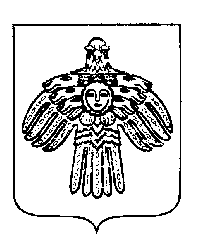 «ПЕЧОРА»  МУНИЦИПАЛЬНÖЙ  РАЙОНСАВИДЗÖДАН-АРТАЛАН КОМИССИЯПРИКАЗПРИКАЗПРИКАЗПРИКАЗ«08» февраля  2019 г.г. Печора,  Республика Коми О внесении изменений в План работы Контрольно-счетной комиссии МР «Печора» на 2019 год, утвержденный приказом председателя от 25.12.2018 № 55/О«08» февраля  2019 г.г. Печора,  Республика Коми О внесении изменений в План работы Контрольно-счетной комиссии МР «Печора» на 2019 год, утвержденный приказом председателя от 25.12.2018 № 55/О         № 8/О№ п/пТема контрольного мероприятияСрок исполненияПримечания5.      В рамках подготовки проведения экспертизы проекта решения о бюджете, и внешней проверки исполнения бюджета муниципального образования муниципального района, осуществление тематических проверок по вопросу правильности формирования фонда оплаты труда и соблюдение штатно-сметной дисциплины:    - по учреждениям  культуры  МАУ «Этнокультурный парк «Бызовая»в течениегодапо предложению председателя Совета МР «Печора»